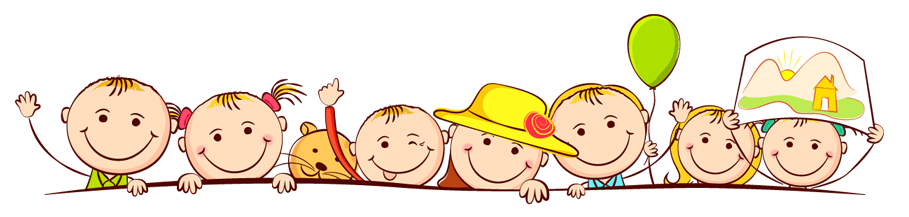 Oferta edukacyjna Oddziału Przedszkolnego w Szkole Podstawowej w Lubeni na rok 2018/19Drodzy Rodzice – zapraszamy do skorzystania z usług  naszego  przedszkola.  Zapewniamy:Wykwalifikowaną i doświadczoną kadrę  pedagogiczną otwartą na potrzeby dzieckaNowoczesne metody, sprawdzone formy pracy z dziećmi   Życzliwą i miła atmosferęZaangażowany w swoja pracę personel obsługowyDobre i solidne przygotowanie dziecka do nauki w szkoleOFERUJEMY ZAJĘCIA DODATKOWE ROZWIJAJĄCE UZDOLNIENIA                           I ZAINTERESOWANIA DZIECI       -    BEZ DODATKOWYCH OPŁATZajęcia z logopedąJęzyk angielskiLogorytmikaGimnastyka ogólnorozwojowa z elementami gimnastyki korekcyjnej Język angielski ProgramowanieBajkoterapiaWarsztaty „Małego Odkrywcy”Zajęcia korekcyjno-kompensacyjne Naszymi walorami są:Ładne, estetyczne, bogato wyposażone w nowoczesne pomoce dydaktyczne/ tablice interaktywne,roboty,  pomoce do  programowania i in./ sale zabaw, pięknie położony ogród szkolny Posiłki przygotowywane na miejscu, Praca przedszkola w godzinach od 600 do 1700Interesujące i różnorodne zajęcia edukacyjne i zabawy, zajęcia z udziałem rodzicówPomoc i wsparcie rodziców w działaniach wychowawczychLiczne imprezy, uroczystości przedszkolne, wyjścia i spotkania z ciekawymi ludźmi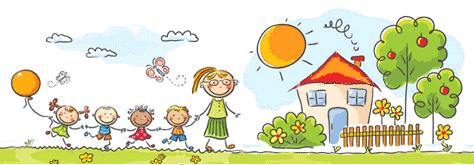 